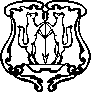 ГЛАВА ГОРОДА ЕНИСЕЙСКАКрасноярского краяПОСТАНОВЛЕНИЕНа основании Федерального закона от 06.10.2003 №131-ФЗ «Об общих принципах организации местного самоуправления в Российской Федерации», статей 37, 39, 44, 46 Устава города Енисейска, в соответствии с Решением Енисейского городского Совета депутатов от 16.12.2015 №3-27 «Об утверждении Положения о порядке предоставления и рассмотрения ежегодного отчета главы города Енисейска о результатах своей деятельности и деятельности администрации города Енисейска», в целях своевременной и качественной подготовки ежегодного отчета главы города ПОСТАНОВЛЯЮ:1. Утвердить Порядок подготовки ежегодного отчета о результатах своей деятельности и деятельности администрации города Енисейска (далее - Порядок) согласно Приложению 1. 2. Руководителям и специалистам, указанным в приложениях 2, 3 к постановлению, обеспечить своевременное направление информации и необходимых показателей в отдел экономического развития, предпринимательской деятельности и торговли в сроки, установленные настоящим Порядком.3. Настоящее постановление вступает в силу с момента подписания и подлежит опубликованию на официальном интернет-портале органов местного самоуправления города Енисейска  www.eniseysk.com4. Контроль над исполнением настоящего постановления оставляю за собой.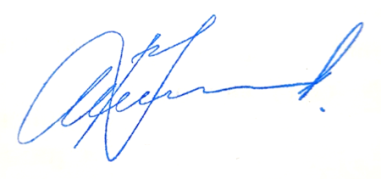 Глава города                                                                             В.В. НикольскийПриложение 1к постановлению главы города Енисейскаот «24» 02.2021 г. №  3-пгПорядок подготовки ежегодного отчетаглавы города о результатах своей деятельности идеятельности администрации города Енисейска1.	Общие положения1. Форма и содержание ежегодного отчета определены Решением Енисейского городского Совета депутатов от 16.12.2015 №3-27 «Об утверждении Положения о порядке предоставления и рассмотрения ежегодного отчета главы города Енисейска о результатах своей деятельности и деятельности администрации города Енисейска» - далее Решение. Данным Решением следует руководствоваться при подготовке информации к отчету. 2. Настоящий Порядок определяет отделы и учреждения, ответственные за предоставление информации по разделам и подразделам отчета. Персональную ответственность за предоставляемую информацию несет начальник соответствующего отдела, управления или учреждения, а также специалист, не входящий в состав отдела, ответственный за предоставление информации. 3. Настоящий Порядок определяет сроки подготовки ежегодного отчета и объем предоставляемой информации. 2. Сроки подготовки1. Ежегодно подразделения и специалисты, указанные в разделе «Ответственные», готовят материалы для отчета за предыдущий календарный год в соответствии с формой, утвержденной Решением. 2. Подготовленные материалы направляются в отдел экономического развития, предпринимательской деятельности и торговли администрации города до 01 апреля ежегодно, а также размещаются на интернет-портале органов местного самоуправления города Енисейска в разделах, соответствующих направлениям работы муниципальных учреждений и отделов администрации города, в качестве самостоятельных отчетов учреждений и отделов по их направлениям.3. Ежегодно, до 01 мая текущего года, рабочая группа формирует сводный отчет за предыдущий год, презентацию, готовит другие необходимые для отчета материалы.4. Отделом экономического развития, предпринимательской деятельности и торговли ежегодно, не позднее 01 июня, на бумажном и электронном носителях отчет направляется в городской Совет депутатов на рассмотрение. 3. Содержание ежегодного отчета главы города1. Отчет главы города включает в себя форму ежегодного отчета о результатах деятельности главы города Енисейска и администрации города Енисейска (в соответствии с приложением 2 к Решению), а также таблицу «О достигнутых значениях показателей для оценки эффективности деятельности главы города Енисейска и администрации города Енисейска» (в соответствии с приложением 3 к Решению). В качестве комментариев к отчету могут быть приложены презентационные материалы, слайды, таблицы, мониторинговые исследования, иллюстрации и иные материалы.2. Текстовая (описательная) часть отчета главы города включает разделы согласно Приложению 2 настоящего постановления. 3. Ответственные лица представляют текстовую часть в формате WORD, 12 шрифтом TimesNewRoman с одинарным интервалом максимально кратко и содержательно, зафиксировав все основные достижения и показатели в объеме, не превышающем 1,5 страниц формата А4. 4. По разделам 1 и 2 приводятся фактические значения показателей эффективности деятельности главы города:4.1) за период, предшествующий отчетному;4.2) за отчетный период;4.3) планируемые в следующем за отчетным периоде.5. При обосновании достигнутых значений показателей дается краткое пояснение, характеристика мер, реализуемых главой города, с помощью которых ему удалось улучшить значение показателей, а также пояснения по показателям с негативной тенденцией развития.6. По разделам 3 и 4 приводятся фактические значения показателей эффективности деятельности администрации города Енисейска:3.1) за период, предшествующий отчетному;3.2) за отчетный период;3.3) планируемые в следующем за отчетным периоде.4. Рабочая группа по подготовке отчета1. В рабочую группу входят:- заместители главы города;- руководитель и/или специалисты отдела экономического развития, предпринимательской деятельности и торговли, отдела кадровой и организационной работы; - руководитель и специалисты МБУ «Информационный центр г.Енисейска».2. Участники рабочей группы вправе запрашивать всю необходимую информацию у специалистов администрации, структурных подразделений и муниципальных учреждений города. 3. Участники рабочей группы вправе неполную, некачественно выполненную информацию к отчету возвращать ответственным лицам на доработку, которая должна быть выполнена оперативно, в кратчайшие сроки, назначенные рабочей группой.4. Состав рабочей группы утверждается распоряжением главы города. 5. Представление отчета и другие мероприятия в рамках ежегодного отчета1. Отчет главы города представляется в Енисейский городской Совет и оглашается на заседании Совета лично главой в назначенную дату.2. Отчет предоставляется в Енисейский городской Совет в письменной форме с сопроводительным письмом за подписью главы города на бумажном и электронном носителях.3. После подготовки отчета рабочей группой до его рассмотрения на заседании Енисейского городского Совета материалы отчета обнародуются главой города любым избранным способом: а) путем публичного выступления в форме видеообращения (с размещением на интернет-порталеwww.eniseysk.com);б) в форме встречи с населением с использованием презентации и других дополнительных демонстрационных фото, видеоматериалов;в) в форме публикации отчета на интернет-порталеwww.eniseysk.com в разделе Глава города – отчеты, доклады, обращения.6. Отчет главы за полугодие 1. Рабочая группа по подготовке ежегодного отчета также готовит промежуточные материалы для отчета главы города за первое полугодие текущего года до 1 октября указанного года. 2. Отчет за первое полугодие текущего года включает в себя разделы согласно Приложению 3.3. Отделы и учреждения, ответственные за разделы, указанные в Приложении 3, готовят отчетную информацию по исполнению всех полномочий, находящихся в их ведении, в формате WORD, 12 шрифтом TimesNewRoman с одинарным интервалом максимально кратко и содержательно, зафиксировав все основные достижения и показатели в объеме, не превышающем 2 страниц формата А4.4. Отчет за полугодие публикуется на интернет-портале www.eniseysk.com. 5. Материалы отчета обнародуются главой города путем публичного выступления: в форме видеообращения и/или в форме встречи с населением. Приложение  2к постановлению главы города Енисейскаот «24» 02.2021 г. № 3-пгЕжегодный годовой отчет главы города о результатах своей деятельности и деятельности администрации города за   ______ год СТРУКТУРА ОТЧЕТАПриложение  3к постановлению главы города Енисейскаот «24» 02.2021 г. № 3-пгОтчет главы города о результатах своей деятельности и деятельности администрации города за ___ полугодие ______ годаСТРУКТУРА ОТЧЕТА« 24 » 02.2021 г.г.Енисейск    № 3-пгОб утверждении Порядка подготовки ежегодного Отчета главы города о результатах своей деятельности и деятельности администрации города ЕнисейскаОб утверждении Порядка подготовки ежегодного Отчета главы города о результатах своей деятельности и деятельности администрации города ЕнисейскаОб утверждении Порядка подготовки ежегодного Отчета главы города о результатах своей деятельности и деятельности администрации города ЕнисейскаОб утверждении Порядка подготовки ежегодного Отчета главы города о результатах своей деятельности и деятельности администрации города ЕнисейскаСодержаниеответственныйРаздел 1. Оценка социально-экономического положения в городе Енисейске, положительная и отрицательная динамика;Начальник отдела экономического развития, предпринимательской деятельности и торговлиРаздел 2. Основные направления деятельности главы города в отчетном периоде и достигнутые по ним результаты2.1. реализация полномочий главы города по решению вопросов местного значения:Раздел 2. Основные направления деятельности главы города в отчетном периоде и достигнутые по ним результаты2.1. реализация полномочий главы города по решению вопросов местного значения:1) представление города в отношениях с органами государственной власти, органами местного самоуправления других муниципальных образований, гражданами и организациями от имени города;Начальник отдела кадровой  и организационной работы2) обеспечение осуществления органами местного самоуправления города полномочий по решению вопросов местного значения и отдельных государственных полномочий, переданных органам местного самоуправления федеральными законами и законами Красноярского края;Начальник отдела кадровой  и организационной работы3) внесение в городской Совет проектов решений;Начальник отдела документационного обеспечения4) представление на утверждение городского Совета проекта бюджета города и отчета о его исполнении, проектов решений о корректировке бюджета города и распределении средств, полученных в результате экономии расходов бюджета или превышения его доходов над расходами;См. раздел 3 п.25) представление на рассмотрение городского Совета проектов нормативных актов, предусматривающих установление, изменение и отмену местных налогов и сборов;Руководитель ФУ, Руководитель МКУ «Управление муниципальным имуществом»6) представление на утверждение городского Совета проектов планов и программ социально-экономического развития города и отчеты об их исполнении;Начальник отдела документационного обеспечения7) подписание и обнародование решений городского Совета;Начальник отдела документационного обеспечения8) требование созыва внеочередного заседания Енисейского городского Совета депутатов; Начальник отдела документационного обеспечения9) издание в пределах своих полномочий правовых актов;Начальник отдела документационного обеспечения10) назначение публичных слушаний;Начальник отдела документационного обеспечения11) представление в городской Совет состава административной комиссии города Енисейска;Начальник отдела документационного обеспечения12) представление на утверждение городским Советом депутатов структуры администрации города;Начальник отдела кадровой и организационной работы13) организация и контроль выполнения решений, принятых жителями на местном референдуме, решений городского Совета депутатов;14) подконтрольность и подотчетность городскому Совету и населению города;Отдел кадровой и организационной работы15) заключение от имени администрации города договоров и соглашений;Руководитель МКУ «Межведомственная бухгалтерия г.Енисейска»16) организация взаимодействия администрации города с муниципальными учреждениями и муниципальными предприятиями;См. раздел 2.217) осуществление руководства гражданской обороной, организация мероприятий по защите жителей города от чрезвычайных ситуаций;См. п. 18 раздела 318) организация приема граждан должностными лицами администрации города, ведение личного приема граждан и уполномоченных представителей юридических лиц, организация рассмотрения предложений, заявлений, обращений и жалоб граждан и юридических лиц, принятие по ним решения;См.раздел 2.319) обеспечение осуществления администрацией города полномочий по решению вопросов местного значения и отдельных государственных полномочий, переданных органам местного самоуправления федеральными законами и законами Красноярского края;глава города является руководителем администрации города, которая осуществляет полномочия по решению вопросов местного значения и отдельных государственных полномочий, переданных федеральными законами и законами Красноярского края, (см. раздел 3)20) утверждение, организация работы с кадрами в администрации города, их аттестация, переподготовка и повышение квалификации;Начальник отдела кадровой и организационной работы21) осуществление приема на работу и увольнения работников администрации города, применения к ним мер поощрения и дисциплинарной ответственности;Начальник отдела кадровой и организационной работы22) установление порядка награждения и награждение почетным званием «Заслуженный педагог города Енисейска», Премией главы города Енисейска «Лучший работник муниципальной системы образования», иными наградами и знаками отличия;Начальник отдела кадровой и организационной работы23) представление города и членство в ассоциациях и союзах, образуемых на муниципальном, региональном и федеральном  уровнях; см. раздел 2.2.Начальник отдела кадровой и организационной работы24) осуществление иных полномочий в соответствии с федеральными и краевыми законами, Уставом города, решениями городского Совета.    См. п.25 раздела 3Начальник отдела кадровой и организационной работы2.2. взаимодействие с органами государственной власти, органами местного самоуправления иных муниципальных образований, гражданами и организациями;Начальник отдела кадровой и организационной работы2.3. работа с обращениями граждан, личный прием граждан;Начальник отдела документационного обеспечения2.4. осуществление правотворческой инициативы;Начальник отдела правовой работы и муниципального контроляРаздел 3. Исполнительно-распорядительная деятельность администрации города Енисейска по вопросам местного значения:Раздел 3. Исполнительно-распорядительная деятельность администрации города Енисейска по вопросам местного значения:1) разработка и реализация планов и программ развития города;Начальник отдела экономического развития, предпринимательской деятельности и торговли2) разработка и исполнение бюджета города;Руководитель Финансового управления администрации города Енисейска3) управление и распоряжение муниципальной собственностью в соответствии с действующим законодательством, Уставом города и решениями городского Совета;Руководитель МКУ «Управление муниципальным имуществом»4) предоставление и изъятие земельных участков, на основе генерального плана города и проектов планировки и застройки территории города, в порядке определенном городским Советом, контроль их целевого использования, предоставление в пользование природных ресурсов местного значения;Начальник отдела строительства и архитектурыРуководитель МКУ «Управление муниципальным имуществом»5) организация электро-, тепло-, газо-, и водоснабжения населения, водоотведение, снабжение населения топливом;Руководитель МКУ «Служба муниципального заказа г. Енисейска»6) выполнение функций заказчика и организатора пассажирских перевозок;Руководитель МКУ «Служба муниципального заказа г. Енисейска»7) организация в городе обеспечения первичных мер пожарной безопасности;Главный специалист по ГО, ЧС и обеспечению пожарной безопасности, вопросам безопасности территории8) установление в порядке, установленном городским Советом, платы за аренду, находящегося в муниципальной собственности движимого и недвижимого имущества и ставки арендной платы за землю; Руководитель МКУ «Управление муниципальным имуществом»9) осуществление в порядке, установленном городским Советом, полномочий в области регулирования надбавок к ценам (тарифам) и надбавок на услуги муниципальных предприятий и учреждений, организаций коммунального комплекса и других организаций, осуществляющих свою деятельность на территории города;Руководитель МКУ «Служба муниципального заказа г. Енисейска»10) организация проведения на территории города мероприятий по охране природных ресурсов и окружающей природной среды;Руководитель МКУ «Служба муниципального заказа г. Енисейска»11) организация эксплуатации муниципального жилищного фонда, муниципальных объектов коммунального и дорожного хозяйства, решение вопросов изменения функционального назначения муниципальных жилых помещений;Руководитель МКУ «Управление муниципальным имуществом, Руководитель МКУ «Служба муниципального заказа»12) осуществление общего руководства учреждениями образования, культуры, здравоохранения, физической культуры и спорта, находящимися в ведении города, а также планирование развития сети этих учреждений;- Руководитель МКУ «Управление образования города Енисейска»;- Руководитель МКУ «Управление культуры и туризма города Енисейска»;- Главный специалист по физической культуре спорту- Главный  специалист по молодежной политике, взаимодействию с общественными религиозными организациями и СМИ13) принятие решения о создании муниципальных автономных, бюджетных или казенных учреждений;Заместители главы города14) осуществление социальной защиты населения за счет средств городского бюджета и привлеченных средств;Заместители главы города15) разработка и реализация программы занятости населения города;Начальник отдела экономического развития, предпринимательской деятельности и торговли16) организация работы муниципального архива;Руководитель МКУ «Архив города Енисейска»17) обеспечение на территории города соблюдения законности, охраны прав и свобод граждан, осуществление контроля за деятельностью муниципальной милиции;_Муниципальная милиция отсутствует на территории18) координация деятельности предприятий, организаций, учреждений, подразделений милиции, вневедомственной охраны, гражданской обороны и других специальных служб при угрозе возникновения чрезвычайных ситуаций;Гл.специалист по ГО, ЧС и обеспечению пожарной безопасности, вопросам безопасности территорииГл.специалист по мобилизационной работе и секретному делопроизводству19) ведение реестра муниципальной собственности;Руководитель МКУ «Управление муниципальным имуществом»20) осуществление учета органов территориального общественного самоуправленияНачальник отдела документационного обеспечения21) участие в создании хозяйственных обществ, в том числе межмуниципальных;Заместители главы города22) обеспечение организационной, материально-технической подготовки и проведения муниципальных выборов, местного референдума, голосования по отзыву депутата, главы города, голосования по вопросам изменения границ города, преобразования муниципального образования;Заместители главы города23) разработка и утверждение схемы размещения нестационарных торговых объектов в порядке, установленном законодательством;Начальник отдела экономического развития и предпринимательской деятельности24) разработка и согласование схемы размещения рекламных конструкций в порядке, установленном законодательством;Начальник отдела строительства и архитектуры25) осуществление иных полномочий, определенных федеральными законами, законами Красноярского края, Уставом города, нормативными актами городского Совета и главы города.- Ведущий специалист по реализации жилищных программ; - Главный специалист по вопросамопеки и попечительства;- Ведущий специалист, ответственный секретарь комиссии по делам несовершеннолетних и защите их прав;- Ведущий специалист по опеке и попечительству в отношении совершеннолетних граждан; - Ведущий специалист, секретарь административной комиссииРаздел 4. Осуществление администрацией города Енисейска муниципального контроля:Раздел 4. Осуществление администрацией города Енисейска муниципального контроля:4.1. организация и осуществление муниципального контроля на территории города, в том числе проведение плановых (а в случаях предусмотренных Законом) и внеплановых проверок соблюдения юридическими лицами, индивидуальными предпринимателями требований, установленных муниципальными правовыми актами, а также требований, установленных федеральными законами, законами Красноярского края, в случаях, если соответствующие виды контроля относятся к вопросам местного значения;4.2. организация и осуществление регионального государственного контроля (надзора), полномочиями, по осуществлению которого наделены органы местного самоуправления;  4.3.  разработка административных регламентов осуществления муниципального контроля в соответствующих сферах деятельности;4.4. организация и проведение мониторинга эффективности муниципального контроля в соответствующих сферах деятельности, показатели и методика проведения которого утверждаются Правительством Российской Федерации;4.5 осуществление иных предусмотренных федеральными законами, законами и иными нормативными правовыми актами Красноярского края полномочий. Начальник отдела правовой работы и муниципального контроляРаздел 5.  Деятельность главы города по решению вопросов, поставленных перед главой города городским Советом, достигнутые результаты.Заместители главы городаРаздел 6. Основные цели и направления деятельности на предстоящий период.Заместители главы городап/пНаименование разделаОтветственные1ВступлениеНачальник отдела экономического развития, предпринимательской деятельности и торговли2Общая характеристика социально-экономического развития г. Енисейска по сравнению с аналогичным периодом прошлого годаНачальник отдела экономического развития, предпринимательской деятельности и торговлиИсполнение полномочий администрации по решению вопросов местного значения, установленных Уставом города Енисейска:Исполнение полномочий администрации по решению вопросов местного значения, установленных Уставом города Енисейска:Исполнение полномочий администрации по решению вопросов местного значения, установленных Уставом города Енисейска:3Бюджет Руководитель Финансового управления администрации г.Енисейска4Управление муниципальным имуществом Руководитель МКУ «Управление муниципальным имуществом»5Градостроительство, благоустройствоНачальник отдела строительства и архитектуры,Начальник МКУ АПГ6Жилищно-коммунальное хозяйствоРуководитель МКУ «Служба муниципального заказа»7Транспорт. Содержание и ремонт дорог местного значения, обеспечение безопасности дорожного движенияРуководитель МКУ «Служба муниципального заказа»8Правовое сопровождение деятельности администрации и муниципальный контрольНачальник отдела правовой работы и муниципального контроля9Поддержка и развитие предпринимательстваНачальник отдела экономического развития, предпринимательской деятельности и торговли10ОбразованиеРуководитель МКУ «Управление образования города Енисейска»11КультураРуководитель МКУ «Управление культуры и туризма города Енисейска»12Физическая культура и спортГлавный специалист по физической культуре и спорту13Молодежная политика, развитие гражданского общества и поддержка социальных инициативГлавный  специалист по молодежной политике, взаимодействию с общественными, религиозными организациями и СМИ14Гражданская оборона и общественная безопасностьГл. специалист по ГО, ЧС и обеспечению пожарной безопасности, вопросам безопасности территории15Кадровая политикаНачальник отдела кадровой и организационной работы16Работа с населениемНачальник отдела документационного обеспеченияОб исполнении отдельных государственных полномочий, переданных органам местного самоуправления федеральными законами и законами Красноярского края:Об исполнении отдельных государственных полномочий, переданных органам местного самоуправления федеральными законами и законами Красноярского края:Об исполнении отдельных государственных полномочий, переданных органам местного самоуправления федеральными законами и законами Красноярского края:17Деятельность административной комиссииВедущий специалист, секретарь административной комиссии 18Реализация жилищных программвед.специалист по реализации жилищных программ 19Опека и попечительствоГл. специалист по вопросам опеки и попечительства;Вед.специалист по опеке и попечительству в отношении совершеннолетних граждан;20Комиссия по делам несовершеннолетних и защите их правВедущий специалист, ответственный секретарь комиссии по делам несовершеннолетних и защите их прав;21Взаимодействие с Енисейским городским Советом депутатовНачальник отдела кадровой и организационной работы22Планы на II полугодие 20___ годаЗаместители главы города